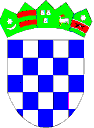 REPUBLIKA HRVATSKA          LIČKO-SENJSKA ŽUPANIJA                       G R A D   G O S P I ĆGRADONAČELNIKKLASA: 550-01/20-01/17URBROJ: 2125/01-02-20-02U Gospiću, 24. studenoga 2020. godineNa temelju članka 117. stavka 5. Zakona o socijalnoj skrbi („Narodne novine“ br. 157/13, 152/14, 99/15, 52/16, 16/17, 130/17, 98/19, 64/20), članka 19.a i članka 48. Zakona o lokalnoj i područnoj (regionalnoj) samoupravi („Narodne novine“ br. 33/01, 60/01, 129/05, 109/07, 125/08, 36/09, 36/09, 150/11, 144/12, 19/13, 137/15, 123/17, 98/19), članka 49. Statuta Grada Gospića („Službeni vjesnik Grada Gospića“ br. 7/09, 5/10, 7/10, 1/12, 2/13, 3/13-pročišćeni tekst, 7/15, 1/18, 3/20) te članka 27. Odluke o socijalnoj skrbi Grada Gospića („Službeni vjesnik Grada Gospića br. 04/19) Gradonačelnik Grada Gospića dana 24. studenoga 2020. godine donio jeO D L U K Uo dodjeli jednokratne novčane pomoćipovodom božićnih blagdana socijalno ugroženim građanimas prebivalištem na području grada GospićaČlanak 1.Ovom Odlukom utvrđuju se kriteriji i iznosi pomoći, odnosno pravo na isplatu jednokratne novčane pomoći povodom božićnih blagdana socijalno ugroženim građanima s prebivalištem na području grada Gospića (u daljnjem tekstu: Božićnica) za 2020. godinu i to:a) umirovljenicima,b) osobama iznad 65 godina koje nemaju primanja,osobama koje se nalaze u evidenciji nezaposlenih osoba Hrvatskog zavoda za zapošljavanje, Područnog ureda Gospić,radno nesposobnim osobama čija je nesposobnost za rad utvrđena prema posebnim propisima,osobama koje nisu evidentirane kao nezaposlene osobe i kojima nedostaje najviše pet godina života do stjecanja prava na starosnu mirovinu koja se ostvaruje sukladno propisima iz mirovinskog osiguranja,osobama koje su ostvarile pravo na novčanu naknadu za nezaposlene hrvatske branitelje iz Domovinskog rata i članove njihovih obitelji,osobama starijima od 18 godina koje su ostvarile pravo na obiteljsku mirovinu,osobama kojima je odobrena naknada za osobne potrebe korisnika smještaja temeljem Zakona o socijalnoj skrbi, a koje su smještene u Domu za starije i nemoćne osobe Ličko-senjske županije, na adresi Vrtlarska ulica 36/38 u Gospiću,punoljetnim osobama s invaliditetom.Članak 2.Božićnica iz stavka 1. ovog članka isplaćivat će se u iznosu od:a) umirovljenicima:  skupina – umirovljenici kojima je iznos mirovine 1.000,00 kn ili manje isplaćivati će se 600,00 kn (šest stotina kuna) po osobi; skupina – umirovljenici kojima je iznos mirovine od 1.000,01-1.500,00 kn isplaćivati će se 400,00 kn (četiri stotine kuna) po osobi; skupina – umirovljenici kojima je iznos mirovine od 1.500,01 – 2.000,00 kn isplaćivati će se 300,00 kn (tri stotine kuna) po osobi;b) osobama iznad 65 godina koje nemaju primanja: 600,00 kn (slovima: šest stotina kuna) po osobi;osobama koje se nalaze u evidenciji nezaposlenih osoba Hrvatskog zavoda za       zapošljavanje, Područnog ureda Gospić: 300,00 kn (slovima: tri stotine kuna) po      osobi;radno nesposobnim osobama: 200,00 kn (slovima: dvije stotine kuna) po osobi;osobama koje nisu evidentirane kao nezaposlene osobe i kojima nedostaje najviše pet godina života do stjecanja prava na starosnu mirovinu koja se ostvaruje sukladno propisima iz mirovinskog osiguranja: 400,00 kn (slovima: četiri stotine kuna) po osobi;osobama koje su ostvarile pravo na novčanu naknadu za nezaposlene hrvatske        branitelje iz Domovinskog rata i članove njihovih obitelji: 300,00 kn (slovima:    tri stotine kuna) po osobi;osobama starijima od 18 godina koje su ostvarile pravo na obiteljsku mirovinu: 200,00 kn (slovima: dvije stotine kuna) po osobi;osobama kojima je odobrena naknada za osobne potrebe korisnika smještaja temeljem Zakona o socijalnoj skrbi, a koje su smještene u Domu za starije i nemoćne osobe Ličko-senjske županije na adresi Vrtlarska ulica 36/38 u Gospiću: 200,00 kn (slovima: dvije stotine kuna) po osobi;punoljetnim osobama s invaliditetom: 300,00 kn (slovima: tri stotine kuna) po       osobi.Članak 3.	Sredstva iz članka 1. ove Odluke osigurana su u Proračunu Grada Gospića za 2020. godinu, a isplatit će se sa pozicije GLAVA 00306 SOCIJALNA SKRB, ZDRAVSTVO, OBITELJ I ZAJEDNICA, P09 Obitelj i zajednica, Program 0101 Aktivnosti u zaštiti obitelji i zajednice, Tekući projekt T100006 Pomoć socijalno ugroženim osobama.Članak 4.Osobe kojima će se isplatiti Božićnica moraju ispunjavati sve dolje navedene uvjete:1. a) Umirovljenici:da imaju prebivalište na području grada Gospića u neprekidnom trajanju 6 mjeseci zaključno sa danom podnošenja zahtjeva,da su umirovljenici, odnosno da se nalaze u evidenciji Hrvatskog zavoda za mirovinsko osiguranje,da ostvaruju ukupna primanja (tuzemna i inozemna) u iznosu određenom u članku 2. stavku 1. točci 1.. Osobe iznad 65 godina koje nemaju primanja:da imaju prebivalište na području grada Gospića u neprekidnom trajanju 6 mjeseci zaključno sa danom podnošenja zahtjeva,da imaju iznad 65 godina.Osobe koje se nalaze u evidenciji nezaposlenih osoba Hrvatskog zavoda za zapošljavanje, Područnog ureda Gospić:da imaju prebivalište na području grada Gospića u neprekidnom trajanju 6 mjeseci zaključno sa danom podnošenja zahtjeva,da se neprekidno nalaze u evidenciji nezaposlenih osoba Hrvatskog zavoda za zapošljavanje, Područnog ureda Gospić do dana podnošenja zahtjeva,osobe koje su u evidenciji nezaposlenih osoba od 01. studenoga 2020. godine do dana podnošenja zahtjeva dužne su dostaviti dokaz, odnosno razlog zbog kojeg su prijavljene u evidenciju nezaposlenih osoba u tom vremenskom periodu (presliku svjedodžbe/diplome, presliku dokumenta o prestanku radnog odnosa ili neki drugi dokaz).Radno nesposobne osobe: da imaju prebivalište na području grada Gospića u neprekidnom trajanju 6 mjeseci zaključno sa danom podnošenja zahtjeva,da ne ostvaruju primanja u iznosu većem od 2.000,00 kn mjesečno.Osobe koje nisu evidentirane kao nezaposlene osobe i kojima nedostaje najviše  pet godina života do stjecanja prava na starosnu mirovinu koja se ostvaruje sukladno propisima iz mirovinskog osiguranja:da imaju prebivalište na području grada Gospića u neprekidnom trajanju 6 mjeseci zaključno sa danom podnošenja zahtjeva,da ne ostvaruju primanja u iznosu većem od 2.000,00 kn mjesečno.Osobe koje su ostvarile pravo na novčanu naknadu za nezaposlene hrvatske branitelje iz Domovinskog rata i članove njihovih obitelji:da imaju prebivalište na području grada Gospića u neprekidnom trajanju 6 mjeseci zaključno sa danom podnošenja zahtjeva,da ne ostvaruju primanja u iznosu većem od 2.000,00 kn mjesečno.Osobe starije od 18 godina koje su ostvarile pravo na obiteljsku mirovinu:da imaju prebivalište na području grada Gospića u neprekidnom trajanju 6 mjeseci zaključno sa danom podnošenja zahtjeva,da ne ostvaruju primanja u iznosu većem od 2.000,00 kn mjesečno.Osobe kojima je odobrena naknada za osobne potrebe korisnika smještaja temeljem Zakona o socijalnoj skrbi, a koje su smještene u Domu za starije i nemoćne osobe Ličko-senjske županije na adresi Vrtlarska ulica 36/38 u Gospiću:da imaju prebivalište na području grada Gospića u neprekidnom trajanju 6 mjeseci zaključno sa danom podnošenja zahtjeva,da ne ostvaruju primanja u iznosu većem od 2.000,00 kn mjesečno.punoljetne osobe s invaliditetom koje nemaju primanja:da imaju prebivalište na području grada Gospića u neprekidnom trajanju 6 mjeseci zaključno sa danom podnošenja zahtjeva,da ne ostvaruju primanja u iznosu većem od 2.000,00 kn mjesečno.U prihode se ne uračunavaju prihodi navedeni u članku 31. Zakona o socijalnoj skrbi („Narodne novine“ br. 157/13 152/14, 99/15, 52/16, 16/17, 130/17, 98/19, 64/20).Članak 5.Osoba koja ostvaruje pravo na Božićnicu dužna je priložiti dokaze potrebne za ostvarivanje prava:a) Umirovljenici:OIB, presliku osobne iskaznice ili Uvjerenje o prebivalištu (ukoliko osobnom iskaznicom nije dokaziv uvjet prebivališta na području grada Gospića u neprekidnom trajanju 6 mjeseci zaključno sa danom podnošenja zahtjeva),obavijest o mirovinskim primanjima za mjesec listopad ili studeni od Hrvatskog zavoda za mirovinsko osiguranje,Potvrdu o visini dohotka od Porezne uprave za vremenski period od 01.01.2020. – 31.10.2020. godine,presliku tekućeg ili žiro računa,po potrebi i ostale dokaze.Popis umirovljenika Grad Gospić će zatražiti i od Hrvatskog zavoda za mirovinsko osiguranje. b) Osobe iznad 65 godina koje nemaju primanja:OIB, presliku osobne iskaznice ili Uvjerenje o prebivalištu (ukoliko osobnom iskaznicom nije dokaziv uvjet prebivališta na području grada Gospića u neprekidnom trajanju 6 mjeseci zaključno sa danom podnošenja zahtjeva),Potvrdu o visini dohotka od Porezne uprave za vremenski period od 01.01.2020. – 31.10.2020. godine,presliku tekućeg ili žiro računa,po potrebi i ostale dokaze.Osobe koje se nalaze u evidenciji nezaposlenih osoba, Područnog ureda Gospić:OIB, presliku osobne iskaznice ili Uvjerenje o prebivalištu (ukoliko osobnom iskaznicom nije dokaziv uvjet prebivališta na području grada Gospića u neprekidnom trajanju 6 mjeseci zaključno sa danom podnošenja zahtjeva),Potvrdu od Hrvatskog zavoda za zapošljavanje izdanu na dan podnošenja zahtjeva,po potrebi i ostale dokaze.Osobe koje su novo prijavljene, odnosno osobe koje su u evidenciji nezaposlenih osoba u vremenskom periodu od 01.11. 2020. godine do dana podnošenja zahtjeva dužne su dostaviti dokaz, odnosno razlog zbog kojeg su prijavljene u evidenciju nezaposlenih osoba u tom vremenskom periodu (presliku svjedodžbe/diplome, presliku dokumenta o prestanku radnog odnosa ili neki drugi dokaz).Radno nesposobne osobe:OIB, presliku osobne iskaznice ili Uvjerenje o prebivalištu (ukoliko osobnom iskaznicom nije dokaziv uvjet prebivališta na području grada Gospića u neprekidnom trajanju 6 mjeseci zaključno sa danom podnošenja zahtjeva),presliku dokumenta pravne osobe kojim je utvrđena radna nesposobnost,Potvrdu o visini dohotka od Porezne uprave za vremenski period od 01.01.2020. – 31.10.2020. godine,presliku tekućeg ili žiro računa,po potrebi i ostale dokaze.Osobe koje nisu evidentirane kao nezaposlene osobe i kojima nedostaje najviše pet godina života do stjecanja prava na starosnu mirovinu koja se ostvaruje sukladno propisima iz mirovinskog osiguranja:OIB, presliku osobne iskaznice ili Uvjerenje o prebivalištu (ukoliko osobnom iskaznicom nije dokaziv uvjet prebivališta na području grada Gospića u neprekidnom trajanju 6 mjeseci zaključno sa danom podnošenja zahtjeva),Potvrdu o visini dohotka od Porezne uprave za vremenski period od 01.01.2020. – 31.10.2020. godine,presliku tekućeg ili žiro računa,po potrebi i ostale dokaze.Osobe koje su ostvarile pravo na novčanu naknadu za nezaposlene hrvatske branitelje iz Domovinskog rata i članove njihovih obitelji: OIB, presliku osobne iskaznice ili Uvjerenje o prebivalištu (ukoliko osobnom iskaznicom nije dokaziv uvjet prebivališta na području grada Gospića u neprekidnom trajanju 6 mjeseci zaključno sa danom podnošenja zahtjeva),presliku tekućeg ili žiro računa,po potrebi i ostale dokaze.Popis osoba koje su ostvarile pravo na novčanu naknadu za nezaposlene hrvatske branitelje iz Domovinskog rata i članove njihovih obitelji Grad Gospić će zatražiti od Ličko-senjske županije, Upravnog odjela za opću upravu, Odsjeka za hrvatske branitelje.Osobe starije od 18 godina koje su ostvarile pravo na obiteljsku mirovinu:OIB, presliku osobne iskaznice ili Uvjerenje o prebivalištu (ukoliko osobnom iskaznicom nije dokaziv uvjet prebivališta na području grada Gospića u neprekidnom trajanju 6 mjeseci zaključno sa danom podnošenja zahtjeva),Presliku rješenja o ostvarenom pravu na obiteljsku mirovinu od Hrvatskog zavoda za mirovinsko osiguranje,obavijest o mirovinskim primanjima za mjesec listopad ili studeni od Hrvatskog zavoda za mirovinsko osiguranje,Potvrdu o visini dohotka od Porezne uprave za vremenski period od 01.01.2020. – 31.10.2020. godine,presliku tekućeg ili žiro računa,po potrebi i ostale dokaze.Osobama kojima je odobrena naknada za osobne potrebe korisnika smještaja temeljem Zakona o socijalnoj skrbi, a koje su smještene u Domu za starije i nemoćne osobe Ličko-senjske županije na adresi Vrtlarska ulica 36/38 u Gospiću:OIB, presliku osobne iskaznice ili Uvjerenje o prebivalištu (ukoliko osobnom iskaznicom nije dokaziv uvjet prebivališta na području grada Gospića u neprekidnom trajanju 6 mjeseci zaključno sa danom podnošenja zahtjeva),Potvrdu o visini dohotka od Porezne uprave za vremenski period od 01.01.2020. – 31.10.2020. godine,Presliku rješenja kojim se dokazuje da podnositelj/ica zahtjeva ima odobrenu naknadu za osobne potrebe korisnika smještaja temeljem Zakona o socijalnoj skrbi,presliku tekućeg ili žiro računa,po potrebi i ostale dokaze.Punoljetne osobe s invaliditetom:OIB, presliku osobne iskaznice ili Uvjerenje o prebivalištu (ukoliko osobnom iskaznicom nije dokaziv uvjet prebivališta na području grada Gospića u neprekidnom trajanju 6 mjeseci zaključno sa danom podnošenja zahtjeva),Potvrdu o visini dohotka od Porezne uprave za vremenski period od 01.01.2020. – 31.10.2020. godine,presliku dokumenta kojim je utvrđen invaliditet osobe,presliku tekućeg ili žiro računa,po potrebi i ostale dokaze.Članak 6.Zahtjev za isplatu jednokratne novčane pomoći povodom božićnih blagdana socijalno ugroženih građana s prebivalištem na području grada Gospića bit će objavljen na web stranici Grada Gospića, a isti možete preuzeti i u papirnatom obliku na porti grada Gospića. Ispunjeni Zahtjev može se od  01. prosinca 2020. godine do 15. prosinca 2020. godine dostaviti elektroničkim putem na e-mail: nikolina.jelaca@gospic.hr ili predati osobno radnim danom od 07.30 do 14.30 sati na portu Grada Gospića na adresi Budačka 55.Uz popunjeni obrazac Zahtjeva podnositelj je dužan priložiti dokumentaciju navedenu u članku 5. ove Odluke. Osobama koje imaju tekući ili žiro račun isplata će se izvršiti odmah nakon obrade zahtjeva.Osobe koje nemaju tekući ili žiro račun biti će obaviještene telefonskim putem o načinu preuzimanja financijskih sredstava. Nepokretnim i/ili nemoćnim osobama koje zadovoljavaju sve navedene uvjete, Božićnica će biti dostavljena u njihove domove temeljem prijave Gradu Gospiću, Gradskom upravnom odjelu za samoupravu i upravu osobno ili na broj telefona 053/572-082.Prijava mora sadržavati sljedeće podatke: - ime i prezime nepokretne i/ili nemoćne osobe, adresu stanovanja, kontakt broj telefona/mobitela. Članak 7.Pravo na isplatu Božićnice nemaju:korisnici koji u zadnjih 6 mjeseci nemaju prijavljeno prebivalište na području grada Gospića,korisnici koji ne ispunjavaju uvjete ove Odluke i koji ne dostave dokumentaciju određenu ovom Odlukom.Članak 8.Ova Odluka stupa na snagu danom donošenja, a objavit će se u „Službenom vjesniku Grada Gospića“.GRADONAČELNIKGRADA GOSPIĆAKarlo Starčević